Название статьи Название статьи Название статьи Название статьиИ О Фамилия1, И О Фамилия2  and И О Фамилия2 1 Наименование Структурного подразделения, Наименование организации, Город, Страна 2 Наименование Структурного подразделения, Наименование организации, Город, Страна E-mail: Abstract. Текст, Текст, Текст, Текст текст текст текст текст Введение Текст Текст Текст Текст Текст Текст Текст Текст.Наименование разделаТекст Текст Текст ТекстТекст Текст Текст Текст.3. Наименование разделаТекст текст  (Figure 1).Текст текст тест 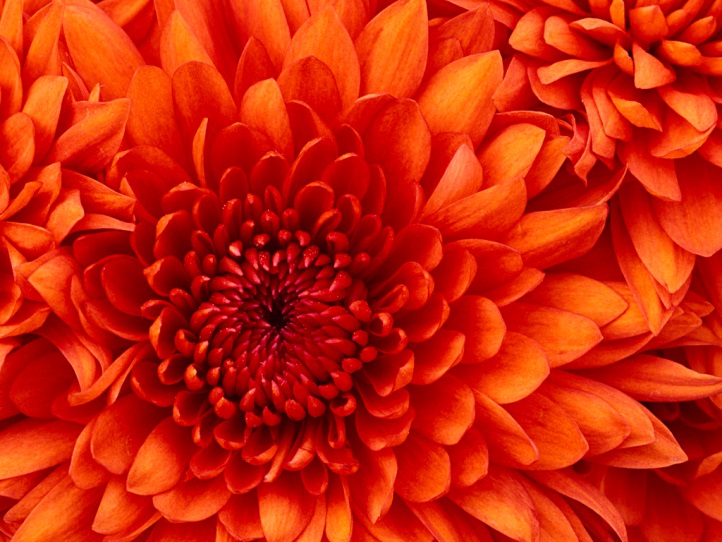 Figure 1. Наименование рисунка.Текст текст текст in table 1. Table 1. Наименование таблицы.4. Results / Наименование разделаТекст текстТекст текст5. Summary/Conclusion / Наименование разделаТекст текстТекст текстAcknowledgmentsТекст текстТекст текстReferencesПример для книгиФамилия И О год опубликования Наименование книги (Город, Издательство)Dorman L I 1975 Variations of Galactic Cosmic Rays (Moscow: Moscow State University Press) p 103Kuhn T 1998 Density matrix theory of coherent ultrafast dynamics Theory of Transport Properties of Semiconductor Nanostructures (Electronic Materials vol 4) ed E Schöll (London: Chapman and Hall) chapter 6 pp 173–214Пример для статьиФамилия И, Фамилия И, Фамилия И et al. год опубликования Наименование статьи Название журнала Том(номер) Страница начало (1203)–Страница конца статьи (14) doi:Фамилия И, Фамилия И, Фамилия И et al. год опубликования Наименование статьи Название журнала Том(номер)  article number doi:Gusev A A et al 2011 J. Phys.: Conf. Series 291 012052Пример для интернет источникаSteps to selecting the right accelerometer 2017 Endevco Newsletters 7. Available at: https://endevco.com/news/newsletters/2012_07/tp327.pdfНазвание столбцаНазвание столбца